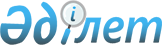 Павлодар облысы әкімдігінің ауыл шаруашылығы саласындағы кейбір қаулыларының күші жойылды деп тану туралыПавлодар облысы әкімдігінің 2020 жылғы 25 желтоқсандағы № 285/5 қаулысы. Павлодар облысының Әділет департаментінде 2020 жылғы 31 желтоқсанда № 7143 болып тіркелді
      Қазақстан Республикасының 2001 жылғы 23 қаңтардағы "Қазақстан Республикасындағы жергілікті мемлекеттік басқару және өзін-өзі басқару туралы" Заңының 27-бабы 2-тармағына, Қазақстан Республикасының 2016 жылғы 6 сәуірдегі "Құқықтық актілер туралы" Заңының 46-бабы 2-тармағының 4) тармақшасына сәйкес Павлодар облысының әкімдігі ҚАУЛЫ ЕТЕДІ:
      1. Осы қаулының қосымшасына сәйкес Павлодар облысы әкімдігінің ауыл шаруашылығы саласындағы кейбір қаулыларының күші жойылды деп танылсын.
      2. "Павлодар облысының ауыл шаруашылығы басқармасы" мемлекеттік мекемесі заңнамамен белгіленген тәртіпте:
      осы қаулының аумақтық әділет органында мемлекеттік тіркелуін;
      осы қаулыны Павлодар облысы әкімдігінің интернет-ресурсында орналастыруды қамтамасыз етсін.
      3. Осы қаулының орындалуын бақылау облыс әкімінің орынбасары А.Қ. Байхановқа жүктелсін.
      4. Осы қаулы алғашқы ресми жарияланған күнінен кейін күнтізбелік он күн өткен соң қолданысқа енгізіледі. Павлодар облысы әкімдігінің ауыл шаруашылығы
саласындағы күші жойылған кейбір қаулыларының тізбесі
      1. Павлодар облысы әкімдігінің 2015 жылғы 9 маусымдағы "Ветеринария саласындағы мемлекеттік көрсетілетін қызметтер регламенттерін бекіту туралы" № 170/6 қаулысы (Нормативтік құқықтық актілерді мемлекеттік тіркеу тізілімінде № 4611 болып тіркелген, 2015 жылғы 27 шілдеде "Әділет" ақпараттық-құқықтық жүйесінде жарияланған).
      2. Павлодар облысы әкімдігінің 2015 жылғы 17 шілдедегі "Мал шаруашылығы саласындағы мемлекеттік көрсетілетін қызметтер регламенттерін бекіту туралы" № 211/7 қаулысы (Нормативтік құқықтық актілерді мемлекеттік тіркеу тізілімінде № 4674 болып тіркелген, 2015 жылғы 9 қыркүйекте "Әділет" ақпараттық-құқықтық жүйесінде жарияланған).
      3. Павлодар облысы әкімдігінің 2015 жылғы 28 шілдедегі "Жеміс-жидек дақылдарының және жүзімнің көпжылдық көшеттерін отырғызу және өсіру (оның ішінде қалпына келтіру) шығындарының құнын субсидиялау" мемлекеттік көрсетілетін қызмет регламентін бекіту туралы" № 226/8 қаулысы (Нормативтік құқықтық актілерді мемлекеттік тіркеу тізілімінде № 4683 болып тіркелген, 2015 жылғы 11 қыркүйекте "Әділет" ақпараттық-құқықтық жүйесінде жарияланған).
      4. Павлодар облысы әкімдігінің 2015 жылғы 11 тамыздағы "Ауыл шаруашылығы дақылдарын қорғалған топырақта өңдеп өсіру шығындарының құнын субсидиялау" мемлекеттік көрсетілетін қызмет регламентін бекіту туралы" № 238/8 қаулысы (Нормативтік құқықтық актілерді мемлекеттік тіркеу тізілімінде № 4711 болып тіркелген, 2015 жылғы 29 қыркүйекте "Әділет" ақпараттық-құқықтық жүйесінде жарияланған).
      5. Павлодар облысы әкімдігінің 2015 жылғы 27 тамыздағы "Өсімдіктерді қорғау мақсатында ауыл шаруашылығы дақылдарын өңдеуге арналған гербицидтердің, биоагенттердің (энтомофагтардың) және биопрепараттардың құнын субсидиялау" мемлекеттік көрсетілетін қызмет регламентін бекіту туралы" № 251/8 қаулысы (Нормативтік құқықтық актілерді мемлекеттік тіркеу тізілімінде № 4744 болып тіркелген, 2015 жылғы 14 қазанда "Әділет" ақпараттық-құқықтық жүйесінде жарияланған).
      6. Павлодар облысы әкімдігінің 2015 жылғы 27 тамыздағы "Тұқым шаруашылығын дамытуды субсидиялау" мемлекеттік көрсетілетін қызмет регламентін бекіту туралы" № 252/8 қаулысы (Нормативтік құқықтық актілерді мемлекеттік тіркеу тізілімінде № 4736 болып тіркелген, 2015 жылғы 8 қазанда "Әділет" ақпараттық-құқықтық жүйесінде жарияланған).
      7. Павлодар облысы әкімдігінің 2015 жылғы 27 тамыздағы "Басым дақылдар өндiрудi субсидиялау арқылы өсiмдiк шаруашылығы өнiмiнiң шығымдылығы мен сапасын арттыруды, жанар-жағармай материалдарының және көктемгi егiс пен егiн жинау жұмыстарын жүргiзу үшін қажеттi басқа да тауарлық-материалдық құндылықтардың құнын субсидиялау" мемлекеттік көрсетілетін қызмет регламентін бекіту туралы" № 254/8 қаулысы (Нормативтік құқықтық актілерді мемлекеттік тіркеу тізілімінде № 4735 болып тіркелген, 2015 жылғы 8 қазанда "Әділет" ақпараттық-құқықтық жүйесінде жарияланған).
      8. Павлодар облысы әкімдігінің 2015 жылғы 8 қыркүйектегі "Техникалық инспекция саласындағы мемлекеттік көрсетілетін қызметтер регламенттерін бекіту туралы" № 257/9 қаулысы (Нормативтік құқықтық актілерді мемлекеттік тіркеу тізілімінде № 4762 болып тіркелген, 2015 жылғы 29 қазанда "Әділет" ақпараттық-құқықтық жүйесінде жарияланған).
      9. Павлодар облысы әкімдігінің 2015 жылғы 25 қыркүйектегі "Тыңайтқыштар (органикалықтарды қоспағанда) құнын субсидиялау" мемлекеттік көрсетілетін қызмет регламентін бекіту туралы" № 278/10 қаулысы (Нормативтік құқықтық актілерді мемлекеттік тіркеу тізілімінде № 4780 болып тіркелген, 2015 жылғы 12 қарашада "Әділет" ақпараттық-құқықтық жүйесінде жарияланған).
      10. Павлодар облысы әкімдігінің 2015 жылғы 17 қарашадағы "Пестицидтерді (улы химикаттарды) өндіру (формуляциялау), пестицидтерді (улы химикаттарды) өткізу, пестицидтерді (улы химикаттарды) аэрозольдік және фумигациялық тәсілдермен қолдануға байланысты қызметті жүзеге асыруға лицензия беру" мемлекеттік көрсетілетін қызмет регламентін бекіту туралы" № 318/11 қаулысы (Нормативтік құқықтық актілерді мемлекеттік тіркеу тізілімінде № 4845 болып тіркелген, 2015 жылғы 24 желтоқсанда "Әділет" ақпараттық-құқықтық жүйесінде жарияланған).
      11. Павлодар облысы әкімдігінің 2015 жылғы 29 желтоқсандағы "Астық және тұқым инспекциясы саласындағы мемлекеттік көрсетілетін қызметтер регламенттерін бекіту туралы" № 368/13 қаулысы (Нормативтік құқықтық актілерді мемлекеттік тіркеу тізілімінде № 4917 болып тіркелген, 2016 жылғы 11 ақпанда "Әділет" ақпараттық-құқықтық жүйесінде жарияланған).
      12. Павлодар облысы әкімдігінің 2016 жылғы 2 ақпандағы "Ауыл шаруашылығы саласындағы мемлекеттік көрсетілетін қызметтер регламенттерін бекіту туралы" № 22/1 қаулысы (Нормативтік құқықтық актілерді мемлекеттік тіркеу тізілімінде № 4956 болып тіркелген, 2016 жылғы 15 наурызда "Әділет" ақпараттық-құқықтық жүйесінде жарияланған).
      13. Павлодар облысы әкімдігінің 2016 жылғы 19 ақпандағы "Павлодар облысы әкімдігінің 2015 жылғы 17 шілдедегі "Мал шаруашылығы саласындағы мемлекеттік көрсетілетін қызметтер регламенттерін бекіту туралы" № 211/7 қаулысына өзгерістер енгізу туралы" № 38/2 қаулысы (Нормативтік құқықтық актілерді мемлекеттік тіркеу тізілімінде № 4999 болып тіркелген, 2016 жылғы 28 наурызда "Әділет" ақпараттық-құқықтық жүйесінде жарияланған).
      14. Павлодар облысы әкімдігінің 2016 жылғы 25 ақпандағы "Павлодар облысы әкімдігінің өсімдік шаруашылығы саласындағы кейбір қаулыларына өзгерістер енгізу туралы" № 70/2 қаулысы (Нормативтік құқықтық актілерді мемлекеттік тіркеу тізілімінде № 5045 болып тіркелген, 2016 жылғы 13 сәуірде "Әділет" ақпараттық-құқықтық жүйесінде жарияланған).
      15. Павлодар облысы әкімдігінің 2016 жылғы 25 ақпандағы "Павлодар облысы әкімдігінің ауыл шаруашылығы саласындағы кейбір қаулыларына өзгерістер енгізу туралы" № 71/2 қаулысы (Нормативтік құқықтық актілерді мемлекеттік тіркеу тізілімінде № 5044 болып тіркелген, 2016 жылғы 12 сәуірде "Әділет" ақпараттық-құқықтық жүйесінде жарияланған).
      16. Павлодар облысы әкімдігінің 2016 жылғы 7 сәуірдегі "Павлодар облысы әкімдігінің 2015 жылғы 9 маусымдағы "Ветеринария саласындағы мемлекеттік көрсетілетін қызметтер регламенттерін бекіту туралы" № 170/6 қаулысына өзгерістер енгізу туралы" № 111/3 қаулысы (Нормативтік құқықтық актілерді мемлекеттік тіркеу тізілімінде № 5113 болып тіркелген, 2016 жылғы 17 мамырда "Әділет" ақпараттық-құқықтық жүйесінде жарияланған).
      17. Павлодар облысы әкімдігінің 2016 жылғы 21 маусымдағы "Павлодар облысы әкімдігінің 2015 жылғы 27 тамыздағы "Өсімдіктерді қорғау мақсатында ауыл шаруашылығы дақылдарын өңдеуге арналған гербицидтердің, биоагенттердің (энтомофагтардың) және биопрепараттардың құнын субсидиялау" мемлекеттік көрсетілетін қызмет регламентін бекіту туралы" № 251/8 қаулысына өзгерістер енгізу туралы" № 198/5 қаулысы (Нормативтік құқықтық актілерді мемлекеттік тіркеу тізілімінде № 5160 болып тіркелген, 2016 жылғы 13 шілдеде "Әділет" ақпараттық-құқықтық жүйесінде жарияланған).
      18. Павлодар облысы әкімдігінің 2016 жылғы 21 қазандағы "Павлодар облысы әкімдігінің 2015 жылғы 27 тамыздағы "Тұқым шаруашылығын дамытуды субсидиялау" мемлекеттік көрсетілетін қызмет регламентін бекіту туралы" № 252/8 қаулысына өзгеріс енгізу туралы" № 319/8 қаулысы (Нормативтік құқықтық актілерді мемлекеттік тіркеу тізілімінде № 5273 болып тіркелген, 2016 жылғы 29 қарашада "Әділет" ақпараттық-құқықтық жүйесінде жарияланған).
      19. Павлодар облысы әкімдігінің 2016 жылғы 8 қарашадағы "Павлодар облысы әкімдігінің 2015 жылғы 27 тамыздағы "Өсімдіктерді қорғау мақсатында ауыл шаруашылығы дақылдарын өңдеуге арналған гербицидтердің, биоагенттердің (энтомофагтардың) және биопрепараттардың құнын субсидиялау" мемлекеттік көрсетілетін қызмет регламентін бекіту туралы" № 251/8 қаулысына өзгеріс енгізу туралы" № 333/8 қаулысы (Нормативтік құқықтық актілерді мемлекеттік тіркеу тізілімінде № 5293 болып тіркелген, 2016 жылғы 26 желтоқсанда "Әділет" ақпараттық-құқықтық жүйесінде жарияланған).
      20. Павлодар облысы әкімдігінің 2017 жылғы 16 наурыздағы "Павлодар облысы әкімдігінің 2015 жылғы 17 шілдедегі "Мал шаруашылығы саласындағы мемлекеттік көрсетілетін қызметтер регламенттерін бекіту туралы" № 211/7 қаулысына өзгеріс пен толықтыру енгізу туралы" № 56/2 қаулысы (Нормативтік құқықтық актілерді мемлекеттік тіркеу тізілімінде № 5464 болып тіркелген, 2017 жылғы 25 сәуірде Қазақстан Республикасы нормативтік құқықтық актілерінің электрондық түрдегі эталондық бақылау банкінде жарияланған).
      21. Павлодар облысы әкімдігінің 2017 жылғы 7 сәуірдегі "Павлодар облысы әкімдігінің 2015 жылғы 27 тамыздағы "Тұқым шаруашылығын дамытуды субсидиялау" мемлекеттік көрсетілетін қызмет регламентін бекіту туралы" № 252/8 қаулысына өзгерістер енгізу туралы" № 81/2 қаулысы (Нормативтік құқықтық актілерді мемлекеттік тіркеу тізілімінде № 5492 болып тіркелген, 2017 жылғы 15 мамырда Қазақстан Республикасы нормативтік құқықтық актілерінің электрондық түрдегі эталондық бақылау банкінде жарияланған).
      22. Павлодар облысы әкімдігінің 2017 жылғы 14 сәуірдегі "Павлодар облысы әкімдігінің 2015 жылғы 9 маусымдағы "Ветеринария саласындағы мемлекеттік көрсетілетін қызметтер регламенттерін бекіту туралы" № 170/6 қаулысына өзгеріс енгізу туралы" № 88/2 қаулысы (Нормативтік құқықтық актілерді мемлекеттік тіркеу тізілімінде № 5518 болып тіркелген, 2017 жылғы 2 маусымда Қазақстан Республикасы нормативтік құқықтық актілерінің электрондық түрдегі эталондық бақылау банкінде жарияланған).
      23. Павлодар облысы әкімдігінің 2017 жылғы 27 сәуірдегі "Павлодар облысы әкімдігінің 2015 жылғы 29 желтоқсандағы "Астық және тұқым инспекциясы саласындағы мемлекеттік көрсетілетін қызметтер регламенттерін бекіту туралы" № 368/13 қаулысына өзгерістер енгізу туралы" № 109/3 қаулысы (Нормативтік құқықтық актілерді мемлекеттік тіркеу тізілімінде № 5515 болып тіркелген, 2017 жылғы 5 маусымда Қазақстан Республикасы нормативтік құқықтық актілерінің электрондық түрдегі эталондық бақылау банкінде жарияланған).
      24. Павлодар облысы әкімдігінің 2017 жылғы 10 шілдедегі "Павлодар облысы әкімдігінің 2015 жылғы 8 қыркүйектегі "Техникалық инспекция саласындағы мемлекеттік көрсетілетін қызметтер регламенттерін бекіту туралы" № 257/9 қаулысына өзгерістер мен толықтырулар енгізу туралы" № 196/4 қаулысы (Нормативтік құқықтық актілерді мемлекеттік тіркеу тізілімінде № 5594 болып тіркелген, 2017 жылғы 16 тамызда Қазақстан Республикасы нормативтік құқықтық актілерінің электрондық түрдегі эталондық бақылау банкінде жарияланған).
      25. Павлодар облысы әкімдігінің 2017 жылғы 1 қарашадағы "Агроөнеркәсіптік кешен субъектілерін қаржылық сауықтыру жөніндегі бағыт шеңберінде кредиттік және лизингтік міндеттемелер бойынша пайыздық мөлшерлемені субсидиялау" мемлекеттік көрсетілетін қызмет регламентін бекіту туралы" № 335/6 қаулысы (Нормативтік құқықтық актілерді мемлекеттік тіркеу тізілімінде № 5690 болып тіркелген, 2017 жылғы 5 желтоқсанда Қазақстан Республикасы нормативтік құқықтық актілерінің электрондық түрдегі эталондық бақылау банкінде жарияланған).
      26. Павлодар облысы әкімдігінің 2017 жылғы 1 қарашадағы "Ауыл шаруашылығы малын, техниканы және технологиялық жабдықты сатып алуға кредит беру, сондай-ақ лизинг кезінде сыйақы мөлшерлемелерін субсидиялау" мемлекеттік көрсетілетін қызмет регламентін бекіту туралы" № 336/6 қаулысы (Нормативтік құқықтық актілерді мемлекеттік тіркеу тізілімінде № 5691 болып тіркелген, 2017 жылғы 4 желтоқсанда Қазақстан Республикасы нормативтік құқықтық актілерінің электрондық түрдегі эталондық бақылау банкінде жарияланған).
      27. Павлодар облысы әкімдігінің 2017 жылғы 13 қарашадағы "Қайта өңдеуші кәсіпорындардың ауыл шаруашылығы өнімін тереңдете қайта өңдеп өнім өндіру үшін оны сатып алуға арналған шығындарын субсидиялау" мемлекеттік көрсетілетін қызмет регламентін бекіту туралы" № 351/6 қаулысы (Нормативтік құқықтық актілерді мемлекеттік тіркеу тізілімінде № 5704 болып тіркелген, 2017 жылғы 5 желтоқсанда Қазақстан Республикасы нормативтік құқықтық актілерінің электрондық түрдегі эталондық бақылау банкінде жарияланған).
      28. Павлодар облысы әкімдігінің 2017 жылғы 25 желтоқсандағы "Ауыл шаруашылығы кооперативтерінің тексеру одақтарының ауыл шаруашылығы кооперативтерінің ішкі аудитін жүргізуге арналған шығындарын субсидиялау" мемлекеттік көрсетілетін қызмет регламентін бекіту туралы" № 421/6 қаулысы (Нормативтік құқықтық актілерді мемлекеттік тіркеу тізілімінде № 5803 болып тіркелген, 2018 жылғы 26 қаңтарда Қазақстан Республикасы нормативтік құқықтық актілерінің электрондық түрдегі эталондық бақылау банкінде жарияланған).
      29. Павлодар облысы әкімдігінің 2018 жылғы 6 ақпандағы "Павлодар облысы әкімдігінің 2015 жылғы 29 желтоқсандағы "Астық және тұқым инспекциясы саласындағы мемлекеттік көрсетілетін қызметтер регламенттерін бекіту туралы" № 368/13 қаулысына өзгеріс енгізу туралы" № 37/1 қаулысы (Нормативтік құқықтық актілерді мемлекеттік тіркеу тізілімінде № 5869 болып тіркелген, 2018 жылғы 15 наурызда Қазақстан Республикасы нормативтік құқықтық актілерінің электрондық түрдегі эталондық бақылау банкінде жарияланған).
      30. Павлодар облысы әкімдігінің 2018 жылғы 26 ақпандағы "Павлодар облысы әкімдігінің 2015 жылғы 17 шілдедегі "Мал шаруашылығы саласындағы мемлекеттік көрсетілетін қызметтер регламенттерін бекіту туралы" № 211/7 қаулысына өзгеріс енгізу туралы" № 67/2 қаулысы (Нормативтік құқықтық актілерді мемлекеттік тіркеу тізілімінде № 5909 болып тіркелген, 2018 жылғы 27 наурызда Қазақстан Республикасы нормативтік құқықтық актілерінің электрондық түрдегі эталондық бақылау банкінде жарияланған).
      31. Павлодар облысы әкімдігінің 2018 жылғы 31 мамырдағы "Павлодар облысы әкімдігінің 2015 жылғы 27 тамыздағы "Өсімдіктерді қорғау мақсатында ауыл шаруашылығы дақылдарын өңдеуге арналған гербицидтердің, биоагенттердің (энтомофагтардың) және биопрепараттардың құнын субсидиялау" мемлекеттік көрсетілетін қызмет регламентін бекіту туралы" № 251/8 қаулысына өзгеріс енгізу туралы" № 195/4 қаулысы (Нормативтік құқықтық актілерді мемлекеттік тіркеу тізілімінде № 5993 болып тіркелген, 2018 жылғы 22 маусымда Қазақстан Республикасы нормативтік құқықтық актілерінің электрондық түрдегі эталондық бақылау банкінде жарияланған).
      32. Павлодар облысы әкімдігінің 2018 жылғы 28 маусымдағы "Павлодар облысы әкімдігінің өсімдік шаруашылығы саласындағы кейбір қаулыларына өзгерістер енгізу туралы" № 236/5 қаулысы (Нормативтік құқықтық актілерді мемлекеттік тіркеу тізілімінде № 6016 болып тіркелген, 2018 жылғы 31 шілдеде Қазақстан Республикасы нормативтік құқықтық актілерінің электрондық түрдегі эталондық бақылау банкінде жарияланған).
      33. Павлодар облысы әкімдігінің 2018 жылғы 11 қыркүйектегі "Акваөсіру (балық өсіру) өнiмдiлiгi мен сапасын арттыруды субсидиялау" мемлекеттік көрсетілетін қызмет регламентін бекіту туралы" № 317/5 қаулысы (Нормативтік құқықтық актілерді мемлекеттік тіркеу тізілімінде № 6077 болып тіркелген, 2018 жылғы 15 қазанда Қазақстан Республикасы нормативтік құқықтық актілерінің электрондық түрдегі эталондық бақылау банкінде жарияланған).
      34. Павлодар облысы әкімдігінің 2018 жылғы 30 қарашадағы "Павлодар облысы әкімдігінің 2016 жылғы 2 ақпандағы "Ауыл шаруашылығы саласындағы мемлекеттік көрсетілетін қызметтер регламенттерін бекіту туралы" № 22/1 қаулысына өзгеріс енгізу туралы" № 416/7 қаулысы (Нормативтік құқықтық актілерді мемлекеттік тіркеу тізілімінде № 6133 болып тіркелген, 2018 жылғы 10 желтоқсанда Қазақстан Республикасы нормативтік құқықтық актілерінің электрондық түрдегі эталондық бақылау банкінде жарияланған).
      35. Павлодар облысы әкімдігінің 2018 жылғы 24 желтоқсандағы "Павлодар облысы әкімдігінің 2015 жылғы 27 тамыздағы "Басым дақылдар өндiрудi субсидиялау арқылы өсiмдiк шаруашылығы өнiмiнiң шығымдылығы мен сапасын арттыруды, жанар-жағармай материалдарының және көктемгi егiс пен егiн жинау жұмыстарын жүргiзу үшін қажеттi басқа да тауарлық-материалдық құндылықтардың құнын субсидиялау" мемлекеттік көрсетілетін қызмет регламентін бекіту туралы" № 254/8 қаулысына өзгеріс енгізу туралы" № 446/7 қаулысы (Нормативтік құқықтық актілерді мемлекеттік тіркеу тізілімінде № 6192 болып тіркелген, 2019 жылғы 9 қаңтарда Қазақстан Республикасы нормативтік құқықтық актілерінің электрондық түрдегі эталондық бақылау банкінде жарияланған).
      36. Павлодар облысы әкімдігінің 2019 жылғы 14 қаңтардағы "Павлодар облысы әкімдігінің 2015 жылғы 27 тамыздағы "Тұқым шаруашылығын дамытуды субсидиялау" мемлекеттік көрсетілетін қызмет регламентін бекіту туралы" № 252/8 қаулысына өзгеріс енгізу және Павлодар облысы әкімдігінің кейбір қаулыларының күші жойылды деп тану туралы" № 9/1 қаулысы (Нормативтік құқықтық актілерді мемлекеттік тіркеу тізілімінде № 6232 болып тіркелген, 2019 жылғы 23 қаңтарда Қазақстан Республикасы нормативтік құқықтық актілерінің электрондық түрдегі эталондық бақылау банкінде жарияланған).
      37. Павлодар облысы әкімдігінің 2019 жылғы 4 сәуірдегі "Павлодар облысы әкімдігінің өсімдік шаруашылығы саласындағы кейбір қаулыларына өзгерістер енгізу туралы" № 86/2 қаулысы (Нормативтік құқықтық актілерді мемлекеттік тіркеу тізілімінде № 6303 болып тіркелген, 2019 жылғы 22 сәуірде Қазақстан Республикасы нормативтік құқықтық актілерінің электрондық түрдегі эталондық бақылау банкінде жарияланған).
      38. Павлодар облысы әкімдігінің 2019 жылғы 18 сәуірдегі "Павлодар облысы әкімдігінің 2015 жылғы 9 маусымдағы "Ветеринария саласындағы мемлекеттік көрсетілетін қызметтер регламенттерін бекіту туралы" № 170/6 қаулысына өзгерістер енгізу туралы" № 114/2 қаулысы (Нормативтік құқықтық актілерді мемлекеттік тіркеу тізілімінде № 6316 болып тіркелген, 2019 жылғы 30 сәуірде Қазақстан Республикасы нормативтік құқықтық актілерінің электрондық түрдегі эталондық бақылау банкінде жарияланған).
      39. Павлодар облысы әкімдігінің 2019 жылғы 13 мамырдағы "Павлодар облысы әкімдігінің 2015 жылғы 17 шілдедегі "Мал шаруашылығы саласындағы мемлекеттік көрсетілетін қызметтер регламенттерін бекіту туралы" № 211/7 қаулысына өзгерістер енгізу туралы" № 146/2 қаулысы (Нормативтік құқықтық актілерді мемлекеттік тіркеу тізілімінде № 6359 болып тіркелген, 2019 жылғы 21 мамырда Қазақстан Республикасы нормативтік құқықтық актілерінің электрондық түрдегі эталондық бақылау банкінде жарияланған).
      40. Павлодар облысы әкімдігінің 2019 жылғы 23 мамырдағы "Павлодар облысы әкімдігінің 2018 жылғы 11 қыркүйектегі "Акваөсіру (балық өсіру) өнімділігі мен сапасын арттыруды субсидиялау" мемлекеттік көрсетілетін қызмет регламентін бекіту туралы" № 317/5 қаулысына өзгеріс енгізу туралы" № 162/2 қаулысы (Нормативтік құқықтық актілерді мемлекеттік тіркеу тізілімінде № 6387 болып тіркелген, 2019 жылғы 30 мамырда Қазақстан Республикасы нормативтік құқықтық актілерінің электрондық түрдегі эталондық бақылау банкінде жарияланған).
      41. Павлодар облысы әкімдігінің 2019 жылғы 27 мамырдағы "Павлодар облысы әкімдігінің 2017 жылғы 25 желтоқсандағы "Ауыл шаруашылығы кооперативтерінің тексеру одақтарының ауыл шаруашылығы кооперативтерінің ішкі аудитін жүргізуге арналған шығындарын субсидиялау" мемлекеттік көрсетілетін қызмет регламентін бекіту туралы" № 421/6 қаулысына өзгеріс енгізу туралы" № 164/2 қаулысы (Нормативтік құқықтық актілерді мемлекеттік тіркеу тізілімінде № 6394 болып тіркелген, 2019 жылғы 7 маусымда Қазақстан Республикасы нормативтік құқықтық актілерінің электрондық түрдегі эталондық бақылау банкінде жарияланған).
      42. Павлодар облысы әкімдігінің 2019 жылғы 3 маусымдағы "Павлодар облысы әкімдігінің 2015 жылғы 8 қыркүйектегі "Техникалық инспекция саласындағы мемлекеттік көрсетілетін қызметтер регламенттерін бекіту туралы" № 257/9 қаулысына өзгерістер енгізу туралы" № 167/2 қаулысы (Нормативтік құқықтық актілерді мемлекеттік тіркеу тізілімінде № 6406 болып тіркелген, 2019 жылғы 22 маусымда Қазақстан Республикасы нормативтік құқықтық актілерінің электрондық түрдегі эталондық бақылау банкінде жарияланған).
      43. Павлодар облысы әкімдігінің 2019 жылғы 6 маусымдағы "Павлодар облысы әкімдігінің өсімдік шаруашылығы саласындағы кейбір қаулыларына өзгерістер енгізу туралы" № 173/2 қаулысы (Нормативтік құқықтық актілерді мемлекеттік тіркеу тізілімінде № 6428 болып тіркелген, 2019 жылғы 4 шілдеде Қазақстан Республикасы нормативтік құқықтық актілерінің электрондық түрдегі эталондық бақылау банкінде жарияланған).
      44. Павлодар облысы әкімдігінің 2019 жылғы 6 маусымдағы "Павлодар облысы әкімдігінің 2015 жылғы 17 қарашадағы "Пестицидтерді (улы химикаттарды) өндіру (формуляциялау), пестицидтерді (улы химикаттарды) өткізу, пестицидтерді (улы химикаттарды) аэрозольдік және фумигациялық тәсілдермен қолдануға байланысты қызметті жүзеге асыруға лицензия беру" мемлекеттік көрсетілетін қызмет регламентін бекіту туралы" № 318/11 қаулысына өзгеріс енгізу туралы" № 174/2 қаулысы (Нормативтік құқықтық актілерді мемлекеттік тіркеу тізілімінде № 6411 болып тіркелген, 2019 жылғы 24 маусымда Қазақстан Республикасы нормативтік құқықтық актілерінің электрондық түрдегі эталондық бақылау банкінде жарияланған).
      45. Павлодар облысы әкімдігінің 2019 жылғы 10 шілдедегі "Павлодар облысы әкімдігінің 2015 жылғы 27 тамыздағы "Тұқым шаруашылығын дамытуды субсидиялау" мемлекеттік көрсетілетін қызмет регламентін бекіту туралы" № 252/8 қаулысына өзгеріс енгізу туралы" № 206/2 қаулысы (Нормативтік құқықтық актілерді мемлекеттік тіркеу тізілімінде № 6518 болып тіркелген, 2019 жылғы 28 тамызда Қазақстан Республикасы нормативтік құқықтық актілерінің электрондық түрдегі эталондық бақылау банкінде жарияланған).
      46. Павлодар облысы әкімдігінің 2019 жылғы 14 тамыздағы "Павлодар облысы әкімдігінің ауыл шаруашылығы саласындағы кейбір қаулыларына өзгерістер енгізу туралы" № 248/2 қаулысы (Нормативтік құқықтық актілерді мемлекеттік тіркеу тізілімінде № 6528 болып тіркелген, 2019 жылғы 6 қыркүйекте Қазақстан Республикасы нормативтік құқықтық актілерінің электрондық түрдегі эталондық бақылау банкінде жарияланған).
      47. Павлодар облысы әкімдігінің 2019 жылғы 23 қыркүйектегі "Павлодар облысы әкімдігінің 2016 жылғы 2 ақпандағы "Ауыл шаруашылығы саласындағы мемлекеттік көрсетілетін қызметтер регламенттерін бекіту туралы" № 22/1 қаулысына өзгеріс енгізу туралы" № 279/2 қаулысы (Нормативтік құқықтық актілерді мемлекеттік тіркеу тізілімінде № 6557 болып тіркелген, 2019 жылғы 9 қазанда Қазақстан Республикасы нормативтік құқықтық актілерінің электрондық түрдегі эталондық бақылау банкінде жарияланған).
      48. Павлодар облысы әкімдігінің 2019 жылғы 27 қыркүйектегі "Павлодар облысы әкімдігінің 2017 жылғы 13 қарашадағы "Қайта өңдеуші кәсіпорындардың ауыл шаруашылығы өнімін тереңдете қайта өңдеп өнім өндіру үшін оны сатып алуға арналған шығындарын субсидиялау" мемлекеттік көрсетілетін қызмет регламентін бекіту туралы" № 351/6 қаулысына өзгеріс енгізу туралы" № 288/2 қаулысы (Нормативтік құқықтық актілерді мемлекеттік тіркеу тізілімінде № 6576 болып тіркелген, 2019 жылғы 18 қазанда Қазақстан Республикасы нормативтік құқықтық актілерінің электрондық түрдегі эталондық бақылау банкінде жарияланған).
					© 2012. Қазақстан Республикасы Әділет министрлігінің «Қазақстан Республикасының Заңнама және құқықтық ақпарат институты» ШЖҚ РМК
				
      Павлодар облысының әкімі 

А. Скаков
Павлодар облысы әкімдігінің
2020 жылғы 25 желтоқсандағы
№ 285/5 қаулысына
қосымша